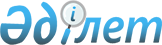 О проекте Указа Президента Республики Казахстан "О признании утратившим силу Указа Президента Республики Казахстан от 4 марта 1997 года N 3379"Постановление Правительства Республики Казахстан от 9 января 2006 года N 29



      Правительство Республики Казахстан 

ПОСТАНОВЛЯЕТ:




      внести на рассмотрение Президента Республики Казахстан проект Указа Президента Республики Казахстан "О признании утратившим силу Указа Президента Республики Казахстан от 4 марта 1997 года N 3379".


      Премьер-Министр




      Республики казахстан





 


УКАЗ






ПРЕЗИДЕНТА РЕСПУБЛИКИ КАЗАХСТАН





О признании утратившим силу






Указа Президента Республики Казахстан






от 4 марта 1997 года N 3379






 

      ПОСТАНОВЛЯЮ:




      1. Признать утратившим силу 
 Указ 
 Президента Республики Казахстан от 4 марта 1997 года N 3379 "О Государственном реестре нормативных правовых актов Республики Казахстан и мерах по упорядочению и государственной регистрации" (САПП Республики Казахстан, 1997 г., N 11, ст. 73).




      2. Настоящий Указ вводится в действие со дня подписания.

      

Президент




      Республики Казахстан


					© 2012. РГП на ПХВ «Институт законодательства и правовой информации Республики Казахстан» Министерства юстиции Республики Казахстан
				